БИПЛЕКС-BPLEXОписание процессовжизненного цикла программного обеспеченияСодержание1.	Общие сведения	42.	Планирование процессов жизненного цикла продукции	53.	Определение требований, проектирование и разработка	74.	Тестирование, отладка и оценка качества	85.	Внедрение и сопровождение	95.1.	Поддержание жизненного цикла	95.2.	Устранение неисправностей, выявленных в ходе эксплуатации	105.3.	Требования к персоналу	10Список обозначений и сокращений	11АннотацияНастоящий документ является описанием процессов жизненного цикла программного обеспечения «БИПЛЕКС-BPLEX» (далее по тексту – BPLEX, Система) и содержит сведения о жизненном цикле программного обеспечения, включая устранение неисправностей, выявленных в ходе эксплуатации, а также информацию о персонале, необходимом для обеспечения такой поддержки.Общие сведенияОсновным направлением деятельности ООО «БиАйЭй-Технолоджиз» является выполнение масштабных проектов автоматизации для высоконагруженных систем: проектирование, разработка и развертывание программно-аппаратной архитектуры для бизнеса любого вида на базе 1С, разработка программных решений для бизнеса, управления транспортом, отслеживания перемещения сотрудников и объектов в режиме реального времени, выпуск продуктов предиктивной аналитики и оптимизации процессов при помощи математических вычислений, сопровождение функционирования систем, тематические исследования программных, технических и программно-технических средств.Программное обеспечение «БИПЛЕКС-BPLEX», разработанное ООО «БиАйЭй-Технолоджиз», является инструментом, применяемым для решения задач линейной оптимизации, распределения и запуска задач, контроля очереди расчетов, создания моделей в стиле максимально приближенном к «математическому» описанию задачи.Основными процессами жизненного цикла программного продукта являются:проектирование и разработка;тестирование и отладка;эксплуатация и сопровождение.Планирование процессов жизненного цикла продукцииЖизненный цикл (ЖЦ) включает период создания и использования BPLEX, начиная с момента возникновения потребности в системе управляемого исполнения математических моделей, заканчивая разработкой, тестированием и отладкой, поставкой программной продукции, её эксплуатацией на объектах Заказчика и технической поддержкой.Жизненный цикл определен с учетом положений следующих стандартов:ГОСТ Р ИСО/МЭК 12207-2010 «Информационная технология. Системная и программная инженерия. Процессы жизненного цикла программных средств»;ГОСТ Р 56939-2016 «Защита информации. Разработка безопасного программного обеспечения. Общие требования.В ООО «БиАйЭй-Технолоджиз» принята итерационная модель жизненного цикла (Рисунок 1)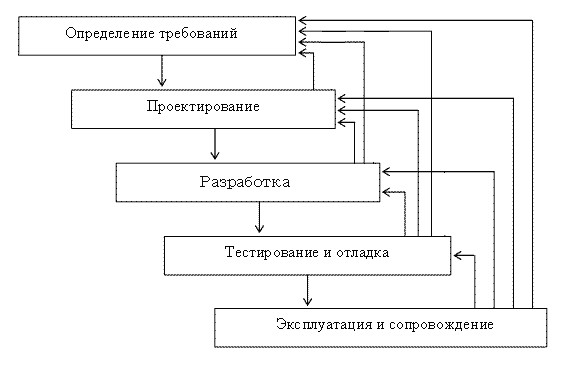 Рисунок . Модель жизненного циклаСтрелки, идущие вверх, обозначают возвраты к предыдущим этапам, для доработки по уточненным требованиям или для исправления обнаруженной ошибки.Модель жизненного цикла обеспечивает необходимый контроль над разработкой и сопровождением BPLEX.В ООО «БиАйЭй-Технолоджиз» процессы управления конфигурацией программного обеспечения осуществляются с использованием репозитория эталонных пакетов и дистрибутивов, стенда сборки и системы контроля версий. Для организации единого информационного центра работы проектной команды используется эффективная и удобная связка портала проекта Confluence и системы для ведения списков, поручений, задач JIRA.С их помощью решаются следующие задачи:хранение проектных документов;ведение рабочих материалов: протоколов, рисков, открытых вопросов;информирование участников о правилах, событиях, планах;ведение всевозможных реестров: задач, бизнес-процессов, разработок;раздача заданий и поручений;отслеживание задач, контроль исполнения задач и поручений, ведения разработок.Определение требований, проектирование и разработкаПроцесс разработки организован в соответствии с рекомендациями PMI, при проектировании применяются государственные, отраслевые и международные стандарты. Процесс проектирования и разработки относится к основному направлению деятельности ООО «БиАйЭй-Технолоджиз».Процессом проектирования и разработки определен порядок:определения требований;оценки входных и выходных данных;установления ответственности за разработку;планирования проектирования и разработки;проведения анализа проекта и разработки;проведения верификация и валидации проекта и разработки;управления изменениями проекта и разработки;осуществления мониторинга этого процесса (установлены критерии и методы оценки результативности процесса).Разработка «БИПЛЕКС-BPLEX» включает следующие процессы:разработка программной архитектуры, а также разработка решений по построению всех составных компонент;разработка исходных текстов, написание файлов спецификации для сборки пакетов прикладного программного обеспечения;сборка пакетов прикладного программного обеспечения и добавление их в репозиторий программного обеспечения;сборка дистрибутивов из репозитория программного обеспечения;макетирование и уточнение требований;тестирование программного обеспечения;поиск и устранение уязвимостей;разработка программной документации в соответствии с ЕСПД.Результатами этапа разработки являются:Пакеты программы с исходными кодами.Программное обеспечение в виде собранных бинарных пакетов и дистрибутивов.Комплект программной документации, разработанной по ЕСПД.Тестирование, отладка и оценка качестваВ соответствии с итерационной моделью разработки программного продукта внутри каждой итерации проводится тестирование новой функциональности и устранение ранее найденных ошибок.Перед передачей версии «БИПЛЕКС-BPLEX» потребителю проведение тестирования является обязательным. Тестирование проводится лицами, ответственными за проведение тестирования программной продукции (отдел тестирования). Для тестирования и отладки программной продукции в ООО «БиАйЭй-Технолоджиз» собирается стенд, выдается задание на тестирование. По результатам тестирования осуществляется устранение ошибок и осуществляется (при необходимости) доработка программного обеспечения.При тестировании программного обеспечения на соответствие требованиям Заказчика и отладке ПО выполняется:процесс установки программного обеспечения с формированием сборочной среды и используемого инструментария;настройка программного обеспечения на взаимодействие с источниками метаданных из внешних систем Заказчиков, данных адресных справочников, картографии и телефонии;проведение тестирования программного обеспечения;устранение выявленных недостатков программного обеспечения;добавление в репозиторий эталонных и исходных текстов программного обеспечения;корректировка программной документации.По итогам тестирования и отладки сотрудник, ответственный за выпуск версии BPLEX, формирует заключение о качестве версии с оценкой уровня исправления ошибок и запускает процесс согласования разрешения на выпуск версии «БИПЛЕКС-BPLEX» со следующими лицами:сотрудник проектной группы, ответственный за разработку BPLEX;руководитель проекта;руководитель подразделения, утверждающий разрешение на выпуск версии «БИПЛЕКС-BPLEX».Внедрение и сопровождениеВ период эксплуатации и сопровождения программного обеспечения ООО «БиАйЭй-Технолоджиз» оказывает помощь в установке, настройке «БИПЛЕКС-BPLEX», устранении недостатков в работе программного обеспечения, а также предприятие осуществляет обучение персонала, эксплуатирующего программное обеспечение.В ходе эксплуатации и сопровождения программного обеспечения ООО «БиАйЭй-Технолоджиз» осуществляет техническую поддержку BPLEX.Техническая поддержка программного обеспечения (ПО) – это процесс улучшения и оптимизации ПО, а также поддержка действующих специализированных программных систем.Техническая поддержка позволяет обнаружить дефекты и недоработки, также добавлять новую функциональность, вносить изменения для повышения удобства использования программного обеспечения.Услуги по поддержке программного обеспечения включают в себя такие работы как:исправление ошибок и устранение неполадок, не выявленных ранее;оптимизация работы программы при различных условиях эксплуатации;обновление и доработка по требованиям Заказчика;профилактические работы по обслуживанию баз данных системы;подготовка программной документации;обновление модулей программы и используемых библиотек с учетом современных технологий.Техническая поддержка осуществляется в формате консультирования пользователей и администраторов «БИПЛЕКС-BPLEX» по вопросам установки, переустановки, администрирования и эксплуатации по каналам связи (телефону, электронной почте) или письменно по запросу.Сотрудники ООО «БиАйЭй-Технолоджиз» оказывают услуги по технической поддержке программного обеспечения, находясь в постоянном контакте с сотрудниками Заказчика, что позволяет оперативно и динамично развивать ПО. Также сокращается время, необходимое на согласование плана работ, поскольку дополнения и исправления обычно несут менее глобальный характер, чем при разработке ядра продукта.Поддержание жизненного цикла Поддержание жизненного цикла BPLEX обеспечивается за счет технического сопровождения системы, осуществляемого в рамках оказания услуги по технической поддержке специалистами разработчика, либо лицами наделёнными такими полномочиями, включающего в себя следующие сервисные процедуры:1. Настройка «БИПЛЕКС-BPLEX», включает следующий функционал:настройка и адаптация программных модулей BPLEX под решение необходимых функциональных задач;настройка словарей и классификаторов для решения необходимых функциональных задач;загрузка в систему и подключение необходимых картографических материалов;первоначальное заведение пользователей, обладающих правами оператора и администратора BPLEX;создание необходимых для работы шаблонов документов и отчётных форм.2. Обучение персонала работе в комплексе программ «БИПЛЕКС-BPLEX» в рамках поставленных модулей и решаемых задач.3. Обновление программного обеспечения, проводимое в процессе выхода новых версий и дополнений, а также доработки отдельных модулей BPLEX, выполненных по запросам конкретных пользователей. 4. Резервное копирование данных «БИПЛЕКС-BPLEX». Производится автоматически в заданный временной период в указанное место посредством установленного на сервере специального программного обеспечения, осуществляющего функции резервного копирования.5. Оказание консультационных услуг пользователям BPLEX по телефонной линии в рабочее время, либо электронной почте ответом на обращение.Устранение неисправностей, выявленных в ходе эксплуатации Устранение неисправностей, выявленных в ходе эксплуатации «БИПЛЕКС-BPLEX» осуществляется в рамках оказания услуги по технической поддержке. Неисправности и выявленные ошибки могут быть устранены следующими способами:1. Массовое автоматическое обновление компонентов программного продукта.2. Единичная работа специалиста службы технической поддержки по запросу пользователя.Все неисправности фиксируются в журнале ошибок.Требования к персоналу1. Пользователю BPLEX необходимо изучить свои должностные инструкции, а также руководство пользователя «БИПЛЕКС-BPLEX».2. Администратор BPLEX должен иметь опыт администрированием серверного ПО, а также настроек системной политики прав пользователей.3. Специалисты, обеспечивающие техническую поддержку и модернизацию BPLEX должны иметь представление о структуре и архитектуре построения программного обеспечения «БИПЛЕКС-BPLEX», опыт проектирования и администрирования программного комплекса, опыт программирования и разработки приложений на Java, Python .Для оказания технической поддержки «БИПЛЕКС-BPLEX» выделены 
тлф. 8 800 707-10-23.Также пользователи программного обеспечения «БИПЛЕКС-BPLEX» могут пересылать возникающие вопросы на электронную почту: go@bia-tech.ru.Список обозначений и сокращенийЛист регистрации измененийСокращениеЗначениеPMIИнститут управления проектами (Project Management Institute, PMI) – всемирная некоммерческая профессиональная организация по управлению проектамиБДБаза данныхЕСПД Единая система программной документацииПОПрограммное обеспечениеНомера листов (страниц)Номера листов (страниц)Номера листов (страниц)Номера листов (страниц)Номера листов (страниц)Всего листов (страниц) в докум.№ документаВходящий № сопроводительного докум. и датаПодп.ДатаИзмИзмененныхЗамененныхНовыхАннулированныхВсего листов (страниц) в докум.№ документаВходящий № сопроводительного докум. и датаПодп.Дата